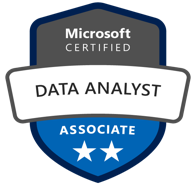 JACKSON O OFOSU9136 Scenic View Circle,                                                                                                   Jackson_7gh@yahoo.comColumbus, OH 43240                                                                                                        862-220-0061                                                           DATA ANALYSTSUMMARY OF QUALIFICATIONS Highly analytical and process-oriented data analyst with in-depth knowledge of database types, research methodologies, big data capture, manipulation, and visualization. Excellent communication, presentation, interpersonal, organizational, and strong troubleshooting skills.Business Intelligence Data Technologies Data Structure Research Data Management Data Visualization Statistical Computing Methods Data Science Research Methods Experimental Design & Analysis Data Warehousing Regression Analysis PROFESSIONAL EXPERIENCE IntelliPaat Software Solutions Data Analyst                                                                                                                                   June 2021 – PresentEmployed to Conduct data mining, data modeling, statistical analysis, business intelligence gathering, trending, and benchmarking, and supporting decisions for high – priority, enterprise initiatives involving IT/product development, customer service improvement, and process reengineering. Key ProjectCreated Azure Blob Storage for Import/Export data to and from CSV file. Used Power BI, Power Pivot to develop data analysis prototype, and used Power View and Power Map to visualize reports.Published Power BI Reports in the required originations and made Power BI Dashboards available in Web clients and Mobile Apps. Worked on Power BI reports and dashboards with SQL Server/Python and other sources. Used Power BI Gateways to keep the dashboards and reports up to date. Installed and Configured Enterprise Gateway and Personal Gateway in Power BI Services. Published reports and dashboards using Power BI. Implemented logic involved behind data loading, client reporting, and data manipulation using SAS programming language and SQL queries. JP Morgan Chase Data and Research Analyst                                                                                                   August 2014 – June 2021 Employed to Create visually impactful dashboards in Excel and Tableau for data reporting by using pivot tables and VLOOKUP. Also, to extract, interpret, and analyze data to identify key metrics and transform raw data into meaningful and actionable information.Key ProjectAnalyzed data sets to summarize their main characteristics using statistical graphics and other data visualizations methods to explore potential driving methods of sales.Designed and built statistical analysis models on large data sets. Assessed financial risk by collecting and analyzing financial data. Generated computed tables in Power BI by using DAX. Created Database objects – tables, views, functions, and developing procedures for implementing application functionality at the database side for performance improvement.Built complex dynamic and interactive dashboards using Power BI.Written SQL statements (Queries) for retrieval of data and involved in performance tuning of TSQL queries.Relevant Project
Student spending survey reportConducted survey research on how students were spending on different kinds of video games, indoor games, books, handheld gadgets from present US retail store locations.Gathered several sources to extract datasets and transformed them into meaningful insights by creating a Power BI report using visuals to explain my findings.Created matrix visuals to show the amount spent on outdoor sports across different ages and different store settings. Used funnel and pie charts to show total amounts of purchases by using data labels as their percentages to differentiate between store locations. Created and designed scatter plots to show the difference between indoor and outdoor games purchased across different ages.Generated a dashboard to show the findings using KPI’s to show store profit margins, cashflows, number of students who purchased indoor and outdoor games, books, gadgets, store locations, and others to paint a real picture of students making these purchases, and then published the report to the company’s stakeholders to make informed decisions in terms of growth and performance.Education: B.S – Computer Science – University of Ghana 
Certification and Technical Skills: Microsoft Certified: Data Analyst Associate, Analyzing Data with Microsoft Power BI, Power use of MS Excel, Tableau, SQL Server, Python, Jupyter Notebook, and Google Analytics